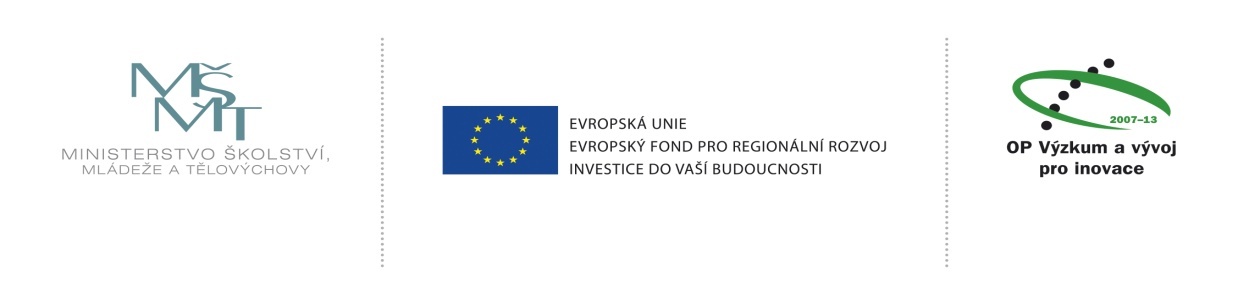 Odpovědi na dotazy k zakázce pořizované ze zdrojů OP VaVpI a státního rozpočtu ČR v rámci projektu ‚Infrastruktura pro biomedicínské inženýrství‘(reg.č.: CZ.1.05/4.1.00/04.0193)„DODÁVKA KONCOVÝCH PRVKŮ“Dotaz č. 1Jakým způsobem budou kotveny navrhované koncové prvky ke stávající konstrukci stropu?Odpověď k dotazu č. 1 Stěnové prvky:Osazení, montáž pomocí vrutů do připravených dřevěných výztuh tl. 18 mm, dřevěná výztuha má rozměr cca 50 cm a je osazená ve výškách dle požadavku objednatele.V případě, že nebude možné využít připravených výztuh je nutné použít speciální kotvu do SDK konstrukcí stěn, resp. předstěn / šířka použitého SDK u předstěny je 15 mm /.Stropní prvky:Kotvení přes kotevní desku dodavatele pomocí šroubů do želbet. konstrukce střechy. Nosná konstrukce střechy je zhotovená z železobetonové desky na vlnitém "trapézovém" plechu. Výška betonové konstrukce nad vrchní vlnou je min. 50 mm. Výška mezi podhledovou konstrukcí a konstrukcí střechy je 600 mm a je nutné ji prostřednictvím dodavatele zařízení "překlenout" nějakým zámečnickým prvkem, či typovým prvkem dodavatele.Pro montáž je nutné demontovat podhledovou konstrukci, v případě kolize se sítěmi nad pohledem provést přeložku těchto sítí, demontovat PO podhledovou konstrukci přímo pod ocelovou konstrukcí a konstrukcí ze železobetonu.V případě, že nebude možné provést kotvení desky pomocí šroubů do želbet konstrukce je nutné provést úpravu OK konstrukce - doplnění "výměny", na kterou se kotevní deska přivaří, či přišroubuje. Předpoklad výměny odhadl projektant na dvakrát I profil výšky 100 mm. Předpoklad délky výměny mezi stávající konstrukci cca 1,5 m / tj. rozteč podélných profilů OK konstrukce/.